幼保連携型認定こども園　津田このみ学園令和２年１０月２日（金）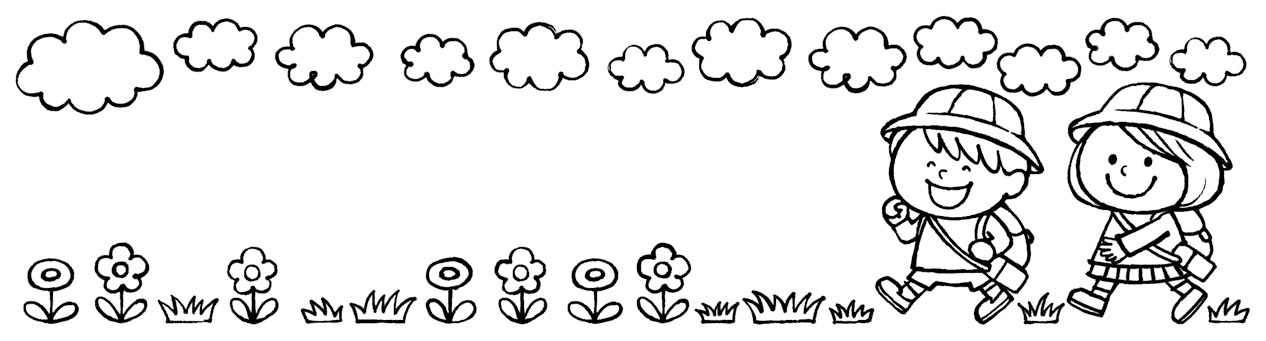 ２歳児「親子であそぼう」お知らせ　　せみの大合唱から秋の虫が奏でる豊かな音色にバトンタッチする時期。終わりを迎える夏に名残惜しさを感じながらも、稲穂が茶色に変化する様子やイチョウが黄色く色づくのを見て、秋の始まりにもワクワクしています。つきましては、下記の通り、自然を感じながら、近くの公園まで散歩したり、広場で遊んだり、親子での触れ合いや友達とのかかわりなど楽しい一日となるよう計画しています。【集合時間】　　１０月２３日（金）　　　　１０時　集合【集合場所および行き先】　　津田公園　（現地解散）【持ち物】　　（園　児）　帽子・体操服・はきなれた靴・水筒　　　　　　　　（保護者）　動きやすい服装・レジャーシート水筒・弁当（親子分）着替えやおむつ（必要な人のみ）
※おやつは園で用意します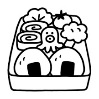 【雨　天】　　中止　　（園で通常保育を行います。登園される方は弁当をご持参ください。）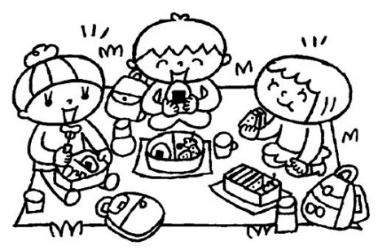 参加にあたって２歳児「親子であそぼう」についての参加・不参加は、以下をよく確認の上で判断していただき、１０月８日（木）までに、担任へ提出してください。□できる限りのコロナ感染対策は行っていますが、完全な予防ではありません。そのことを踏まえ保護者の判断にて、参加・不参加をご判断ください。□コロナ感染症による情勢により、急な中止になることがあります。ご了承ください。□園児一人につき、家庭からの参加者は一名のみです。□参加する人数は時間や場所を分散させています。（詳細は後日）□前日に園児および参加者が発熱などの症状があった場合、また当日に園児および参加者の体温が３７度以上ある場合は参加を見合わせてください。□当日、感染の恐れがある場合は急遽中止となります。□隣の人との間隔をあける、大声をあげない、マスクをつけるなどの感染対策は各ご家庭で行ってください。　　　　　　　　　　　　　　　　　　　　　　キリトリセン　　　　　　　　　　　　　　　　　　　　　　　　　　　　　　「親子であそぼう」10/８〆切　　　　　　　　　　　　園児名　　　　　　　　　　　　　　　　　　・上記了承の上、参加します　　　　　　　　　参加者名　　　　　　　　　参加者連絡先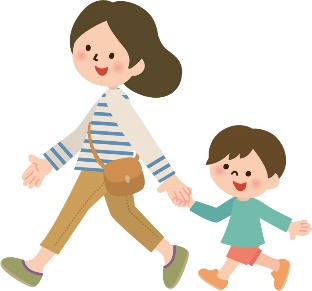 ・参加しません